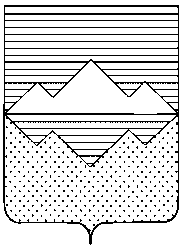 АДМИНИСТРАЦИЯСАТКИНСКОГО МУНИЦИПАЛЬНОГО РАЙОНАЧЕЛЯБИНСКОЙ ОБЛАСТИПОСТАНОВЛЕНИЕОт  «  17  »  марта  2017 года    № 186				г.СаткаОб  внесении   изменений     Административный регламента по предоставлению  муниципальной услуги «Предоставление разрешения на условно разрешенный   вид   использования   земельного участка»        на       территории      Саткинского муниципального районаВ соответствии с Федеральным законом Российской Федерации от 27.07.2010 № 210 – ФЗ «Об организации предоставления государственных  и муниципальных услуг», постановлением Правительства от 30.04.2014 № 403 «Об исчерпывающим перечне процедур в сфере строительства»,  руководствуясь Уставом Саткинского муниципального района ПОСТАНОВЛЯЮ:	1. Утвердить Административный регламент по предоставлению муниципальной услуги «Предоставление разрешения на условно разрешенный   вид   использования   земельного участка» на территории Саткинского муниципального района следующие изменения (далее по тексту Административный регламент).2. Начальнику отдела организационной и контрольной работы Управления делами и организационной Администрации Саткинского муниципального района (Корочкина 2Н.П.) обеспечить опубликование настоящего постановления в газете Саткинский рабочий и на официальном сайте Администрации Саткинского муниципального района.3. Контроль за исполнением настоящего постановления возложить на первого заместителя Главы Саткинского муниципального района Баранова С.В.  Глава Саткинского муниципального района                                                   А.А. Глазков